от  25 июня 2020 года № 26-2г. Горно-АлтайскОб отчете о деятельности  Контрольно-счетной палаты города  Горно-Алтайска за 2019 годВ соответствии  с Уставом муниципального образования                       «Город Горно-Алтайск», принятым постановлением Горно-Алтайского городского Совета  депутатов от 22 марта 2018 года № 7-1,                      Положением о Контрольно-счетной палате города Горно-Алтайска, утвержденным  решением Горно-Алтайского городского Совета депутатов      от 25 апреля 2013 года № 10-6,1. Отчет председателя Контрольно-счетной палаты города                    Горно-Алтайска  Н.А.Ефименко о деятельности Контрольно-счетной палаты города Горно-Алтайска за 2019 год принять к сведению.		2. Настоящее распоряжение вступает в силу со дня его принятия. Мэр города Горно-Алтайска                                                             Ю.В. Нечаев	ГОРНО-АЛТАЙСКИЙГОРОДСКОЙ СОВЕТДЕПУТАТОВ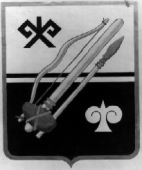 ГОРНО-АЛТАЙСК КАЛАНЫҤ ДЕПУТАТТАР СОВЕДИРАСПОРЯЖЕНИЕJАКААН 